Cavalry Primary School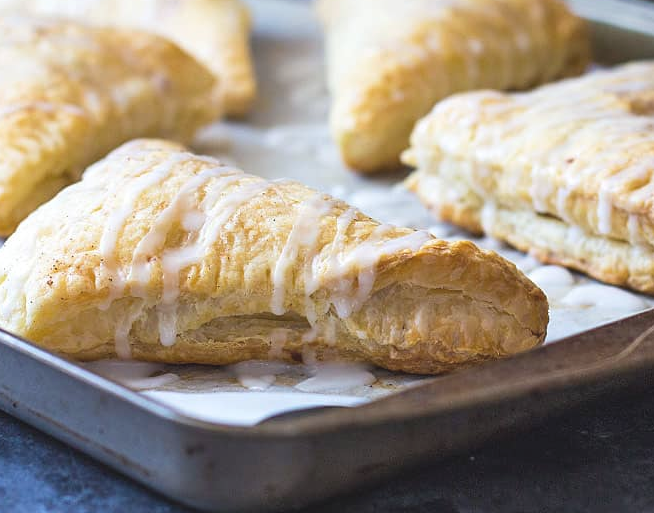 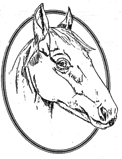                                                        					              Cookery ClubRecipe CardMini Apple Turnovers